PENGARUHPENGENDALIAN INTERNAL DAN ASIMETRI INFORMASI TERHADAP KECENDERUNGAN KECURANGAN AKUNTANSI PADA PT PEGADAIAN (PERSERO) KANWIL 1 MEDANSKRIPSIDiajukan Guna Memenuhi Salah Satu SyaratUntuk Memperoleh Gelar Sarjana Akuntansi (S.Ak)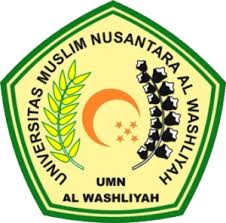 OLEH  :ISTIYA NANDA SARINPM : 163224058JURUSAN AKUNTANSIFAKULTAS EKONOMIUNIVERSITAS MUSLIM NUSANTARA AL-WASHLIYAHMEDAN2020